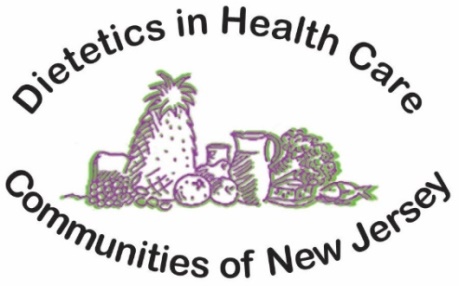 SPRING VIRTUAL CONFERENCE!Date: Tuesday, April 26, 2022 9:00am -3:00pmWelcome and Business Meeting:							    9:00am	 Mary Piciocco, ChairpersonTopic:  Nutritional Management of Neurological Disorders	              9:30-11:00am                                  Presenter:   Dr. Phyllis Famularo DCN, RD, CSG, LDN, FAND                              Senior Manager-Sodexo         Explore Nutrition Strategies for the care of individuals with Parkinson’s Disease, MS, ALS and HD.Topic: Integrative Approaches  to Address Micronutrient Deficiencies   11:00am-12:00pm                                  Presenter:  Alison Reyes, MS, RDN, LDN, IFNCP, Internship Director-Sodexo Healthcare Services                               Discuss the presence and potential causes of micronutrient deficiencies and safety/effectiveness of supplementation in older adults.                                                 Break: 		       12:00pm-12:30pmTopic: Promoting Brain Health through Lifestyle and Nutrition              12:30- 2:00pm                                          Presenter:  Kelly H. Cuetara MS RD LDN,Clinical Dietitian/Dining Service Mgr, Sodexo Senior Living        Define neural protections against cognitive decline, biological and lifestyle risk factors and nutrition            Roles in maintaining brain health.Topic: Positive Connections: Understanding how to Engage your            2:00- 3:00pm			    Compromised Resident for Improved Nutrition Outcomes 	 Presenter:  Beth Nolan, PhD, Director of Research and Policy, Positive Approach LLC        Identify positive approaches in engaging your clients at their cognitive level to improve their success at nutrition and hydration management Board Meeting to Follow after webinar Cost:  Members  $40         Non-Members: $50         Students:  $25     To Sign up:  Please visit our website at www.njnutritionexpert.com  to register. 			Deadline: Friday, April 22, 2022                                                       		       5 C.E.U. total credits (Academy of Nutrition and Dietetics)   For Checks: Mail to Pat Matthews, Treasurer, 16 Hillside Avenue, Jamesburg, NJ 08831